公司代码：                                            公司简称：2015年年度报告重要提示目录第一节	释义	4第二节	公司简介和主要财务指标	4第三节	公司业务概要	8第四节	管理层讨论与分析	13第五节	重要事项	26第六节	普通股股份变动及股东情况	38第七节	优先股相关情况	41第八节	董事、监事、高级管理人员和员工情况	42第九节	公司治理	49第十节	公司债券相关情况	52第十一节	财务报告	55第十二节	备查文件目录	188释义公司简介和主要财务指标近三年主要会计数据和财务指标主要会计数据单位：  币种：主要财务指标境内外会计准则下会计数据差异公司业务概要管理层讨论与分析主营业务分析利润表及现金流量表相关科目变动分析表     公司前五名客户销售金额合计：4,499,963,095.39元，占公司全部营业收入总额比例为20.06%。研发投入资产、负债情况分析投资状况分析对外股权投资总体分析公司关于公司未来发展的讨论与分析重要事项普通股利润分配或资本公积金转增预案承诺事项履行情况董事会对会计师事务所“非标准审计报告”的说明聘任、解聘会计师事务所情况面临暂停上市风险的情况重大诉讼、仲裁事项公司股权激励计划、员工持股计划或其他员工激励情况及其影响重大关联交易与日常经营相关的关联交易资产或股权收购、出售发生的关联交易无。共同对外投资的重大关联交易关联债权债务往来重大合同及其履行情况托管、承包、租赁事项担保情况委托他人进行现金资产管理的情况可转换公司债券情况普通股股份变动及股东情况普通股股本变动情况普通股股份变动情况表普通股股份变动情况表限售股份变动情况证券发行与上市情况股东和实际控制人情况截止报告期末前十名股东、前十名流通股东（或无限售条件股东）持股情况表无。控股股东及实际控制人情况控股股东情况实际控制人情况优先股相关情况董事、监事、高级管理人员和员工情况持股变动情况及报酬情况董事、监事、高级管理人员报告期内被授予的股权激励情况现任及报告期内离任董事、监事和高级管理人员的任职情况母公司和主要子公司的员工情况公司治理董事履行职责情况公司债券相关情况财务报告财务报表财务报表的编制基础重要会计政策及会计估计应收款项按信用风险特征组合计提坏账准备的应收款项：投资性房地产固定资产28.终止经营终止经营是满足下列条件之一的已被本公司处置或被本公司划归为持有待售的、在经营和编制财务报表时能够单独区分的组成部分：（1）该组成部分代表一项独立的主要业务或一个主要经营地区；（2）该组成部分是拟对一项独立的主要业务或一个主要经营地区进行处置计划的一部分；（3）该组成部分是仅仅为了再出售而取得的子公司。29. 重要会计政策和会计估计的变更重要会计政策变更重要会计估计变更税项合并财务报表项目注释货币资金应收票据应收账款组合中，按账龄分析法计提坏账准备的应收账款：预付款项应收利息其他应收款期末单项金额不重大但单独计提坏账准备的其他应收款单位：元 币种：人民币存货可供出售金融资产持有至到期投资长期应收款长期股权投资投资性房地产投资性房地产计量模式固定资产在建工程无形资产无形资产情况递延所得税资产/ 递延所得税负债短期借款应付票据应付账款预收款项应付职工薪酬长期借款应付债券长期应付职工薪酬递延收益投资收益营业外收入现金流量表项目现金流量表补充资料合并范围的变更非同一控制下企业合并同一控制下企业合并在其他主体中的权益在子公司中的权益在子公司的所有者权益份额发生变化且仍控制子公司的交易在合营企业或联营企业中的权益公允价值的披露关联方及关联交易关联交易情况购销商品、提供和接受劳务的关联交易关联方应收应付款项股份支付承诺及或有事项重要承诺事项或有事项资产负债表日后事项其他重要事项前期会计差错更正资产置换分部信息其他母公司财务报表主要项目注释应收账款其他应收款长期股权投资补充资料本公司不存在此类情况。境内外会计准则下会计数据差异备查文件目录单位名称账面余额坏账准备计提比例%计提理由匈牙利SWYY-KFT公司780,957.83780,957.83100按预计无法收回金额计提湖北红蚂蚁服饰有限公司752,333.95752,333.95100按预计无法收回金额计提Vibram707,135.2955,498.607.85期后回款，其余按预计无法收回金额计提周军             455,647.00455,647.00100按预计无法收回金额计提陕西咸阳三五三零印染厂             423,771.62423,771.62100按预计无法收回金额计提蚌埠康联制衣有限公司             321,141.04321,141.04100按预计无法收回金额计提北京物美商业集团股份有限公司313,335.44313,335.44100按预计无法收回金额计提安徽福泰制衣有限公司             270,769.00270,769.00100按预计无法收回金额计提兰州兰新超市有限公司238,083.36238,083.36100按预计无法收回金额计提宿州市鸿正服装服饰有限责任公司             230,431.25230,431.25100按预计无法收回金额计提大连家乐福商业有限公司218,769.81218,769.81100按预计无法收回金额计提武汉新兴服饰有限公司             218,159.47218,159.47100按预计无法收回金额计提松原飞宇世纪商城有限公司204,568.87204,568.87100按预计无法收回金额计提天津家世界连锁超市有限公司202,610.50202,610.50100按预计无法收回金额计提福建华榕超市集团有限公司196,086.47196,086.47100按预计无法收回金额计提北京美廉美连锁商业股份有限公司194,500.51194,500.51100按预计无法收回金额计提松原市万隆超市有限责任公司178,678.83178,678.83100按预计无法收回金额计提武汉际华仕伊服装有限公司185,192.62185,192.62100按预计无法收回金额计提其他2,137,542.992,137,542.99100按预计无法收回金额计提合计8,229,715.857,578,079.16/其他应收款（按单位）期末余额期末余额期末余额期末余额其他应收款（按单位）其他应收款坏账准备计提比例（%）计提理由包头市古城煤化有限责任公司429,503.60429,503.60100预计无法收回匈牙利办事处费用407,405.44407,405.44100预计无法收回李志刚332,862.04332,862.04100预计无法收回张忠福283,380.00283,380.00100预计无法收回张文庆65,000.0065,000.00100预计无法收回其他273,144.75267,744.7598.02预计无法全部收回合  计1,791,295.831,785,895.83　     /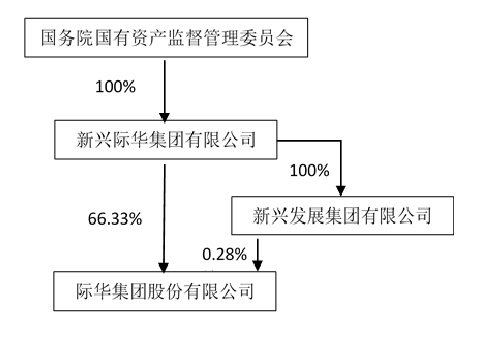 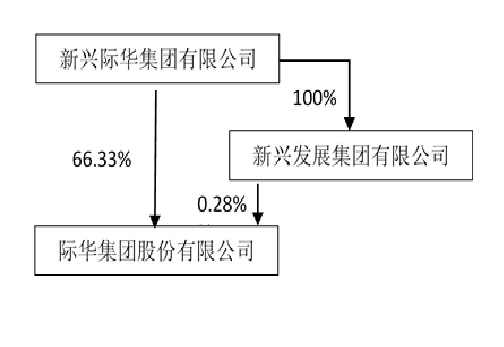 